OpenersCrispy Calamari   -10Tender Calamari & Zesty Banana Peppers served with Cocktail SauceFlame Grilled Beef Sliders  -7Hickory Smoked Bacon & Cheddar CheeseTowson Crab Dip   -11Lump Crab, French Baguette & Green OnionSanta Fe Grilled Chicken Quesadilla  -10Spicy Pepper Jack Cheese, Sour Cream, Guacamole & SalsaRain Chicken Wings    -9Your choice of Buffalo, BBQ or Sesame GingerShrimp Martini    -10Cucumber, Tomato, Vodka & Cocktail SauceSoups & SaladsMaryland Crab Soup  - 5Traditional with Old BayChef Soup Inspiration of The Day –5Prepared DailyRain House Salad  -6Seasonal Field Greens, Cucumber, Carrots, Tomato & choice of dressingCaesar Salad  -7Crisp Romaine Hearts, Shaved Parmesan & Garlic CroutonsAdd the following Grilled Chicken -4Seared Salmon -6Grilled Shrimp -8Traditional Cobb Salad  -11Chopped Lettuce, Tomato, Avocado, Egg, Bleu Cheese & Bacon  Torched Salmon Salad  -16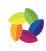 Seasonal Field Greens, sliced Apples , Grape Tomatoes & Celery with Choice of DressingChop House Salad  -6Wedge of Iceberg Lettuce, Tomato, Bacon & Bleu Cheese DressingSteak Salad  -14Tenderloin tips, Romaine Hearts, Grape Tomatoes, Smoked Gouda cheeseChoice of Dressings: Italian, Balsamic Vinaigrette, Bleu Cheese, Buttermilk Ranch, Honey Mustard, French, 1,000’s Island & Oil & VinegarSandwiches & BurgersAll Sandwiches served with Kettle Chips & Dill Pickle Add French Fries or Onion Rings for $1 or Fresh Fruit Cup $2Grilled Veggie Burger -10Served with Lettuce & TomatoTraditional Turkey Club  -11Lettuce, Tomato & Bacon on your choice of Toasted BreadGrilled Chicken Sandwich  -12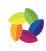 Cheddar Cheese, Onion Tomato marmalade & Rosemary AioliCrab Cake Sandwich  -16Maryland Lump Crab Cake with Chipotle AioliTraditional BLT- 8Your Choice of Toasted Wheat, White or Rye    Rain Vegetable Wrap   -11Grilled Zucchini, Squash, Red Onion, Portobello Mushrooms With Mozzarella and PestoAll Beef Classic  -12Half Pound all Beef Patty with Aged Cheddar, Lettuce & TomatoBleu Cheese & Bacon Burger -12Half Pound all Beef Patty with Smoked Bacon & Crumbled Bleu CheeseBackyard BBQ Burger  -12Half Pound all Beef Patty with Caramelized Onions, Cheddar & BBQ SauceChicken Caesar Wrap –11Grilled Chicken Breast, Fresh Romaine and Our Caesar Dressing “Indicates a well‐balanced, nutrient‐rich Color Your Plate™ item. Learn more about our nutrition partner Core Performance, and Color Your Plate at sheraton.com/fitness”Main CoursesEach day our Chef selects the Accompaniments of Potatoes, Rice and Seasonal VegetableGrilled Sirloin -18Seasoned and served a top of a Crispy Onion Ring& Chef AccompanimentsNew York Strip Steak - 24120z Center Cut Steak & Chef Accompaniments  Roasted Salmon Filet -22Mustard Chive Sauce & Chef Accompaniments  Char Grilled Chicken Breast  -16Button Mushrooms, Dried Apricots & Madeira Sauce& Chef AccompanimentsJumbo Lump Crab Cake  -26Broiled Lump Crab Cake, Chipotle Aioli & Chef AccompanimentsPenne Pasta Pomodoro  -13Tossed in Plum Tomato Sauce with Broccoli, Mushrooms & Parmesan Add Jumbo Shrimp -8Filet Mignon  -2980z Center cut TenderloinMushrooms , Cabernet Demi Glace& Chef AccompanimentsSeafood Linguine  -21Shrimp , Crab & Fresh Tomatoes Tossed with an Alfredo SauceCrispy Cod Fish & Chips  -16Beer Battered Cod with zesty Tartar Sauce & Sea Salted French FriesGreat Finishes Seasonal Berries  -7 Molten Lava Cake -7Tiramisu -7White Chocolate Raspberry Cheese Cake  -7 Vanilla & Chocolate Ice Cream with Raspberry Sorbet  -6The Side PlateSea Salted French Fries -3 Onion Rings -4Seasonal Vegetables  -3*Consuming raw or undercooked meat, poultry or seafood may Increase your risk of food borne illness.Sweet White/Blush WinesWhite WinesRed WinesSheraton Baltimore North   903 Dulaney Valley Road   410-321-7400Ecco Domani, Moscato, delle Venezie, Italy, 2011934Canyon Road, Moscato, California, NV728Beringer, White Zinfandel, California, 2011832Mirassou, Riesling, California, 2010834Canyon Road, White Zinfandel, California, 2011728Canyon Road, Pinot Grigio, California, 2010728Ecco Domani, Pinot Grigio, delle Venezie, Italy, 2012934MacMurray Ranch, Pinot Gris, Russian River Valley, California, 201138Beringer, Sauvignon Blanc, Napa Valley, California, 201136Canyon Road, Chardonnay, California, 2010728McWilliam's, Chardonnay, "Hanwood Estate", South Eastern Australia, 201033Magnolia Grove, Chardonnay, California, 201132Kendall‑Jackson, Chardonnay, "Grand Reserve", Santa Barbara‑Monterey Counties, California, 20101138Frei Brothers, Chardonnay, "Reserve", Russian River Valley, California, 201138Mirassou, Pinot Noir, California, 2011936MacMurray Ranch, Pinot Noir, Russian River Valley, California, 20101138Castello di Gabbiano, Chianti, Tuscany, Italy, 201136Canyon Road, Merlot, California, 2011728Dancing Bull, Zinfandel, California, 2011830Cellar No. 8, Merlot, California, 2010830Red Rock, Malbec, "Reserve", Mendoza, Argentina, 2012934Magnolia Grove, Cabernet Sauvignon, California, 2010830Chateau St. Jean, Merlot, California, 20101138Canyon Road, Cabernet Sauvignon, California, 2011728Don Miguel Gascón, Syrah, Mendoza, Argentina, 20041138Penfolds, Shiraz, "Kalimna Bin 28", South Australia, 200952Louis M. Martini, Cabernet Sauvignon, Sonoma County, California, 201138